Загадки «Человек. Части тела»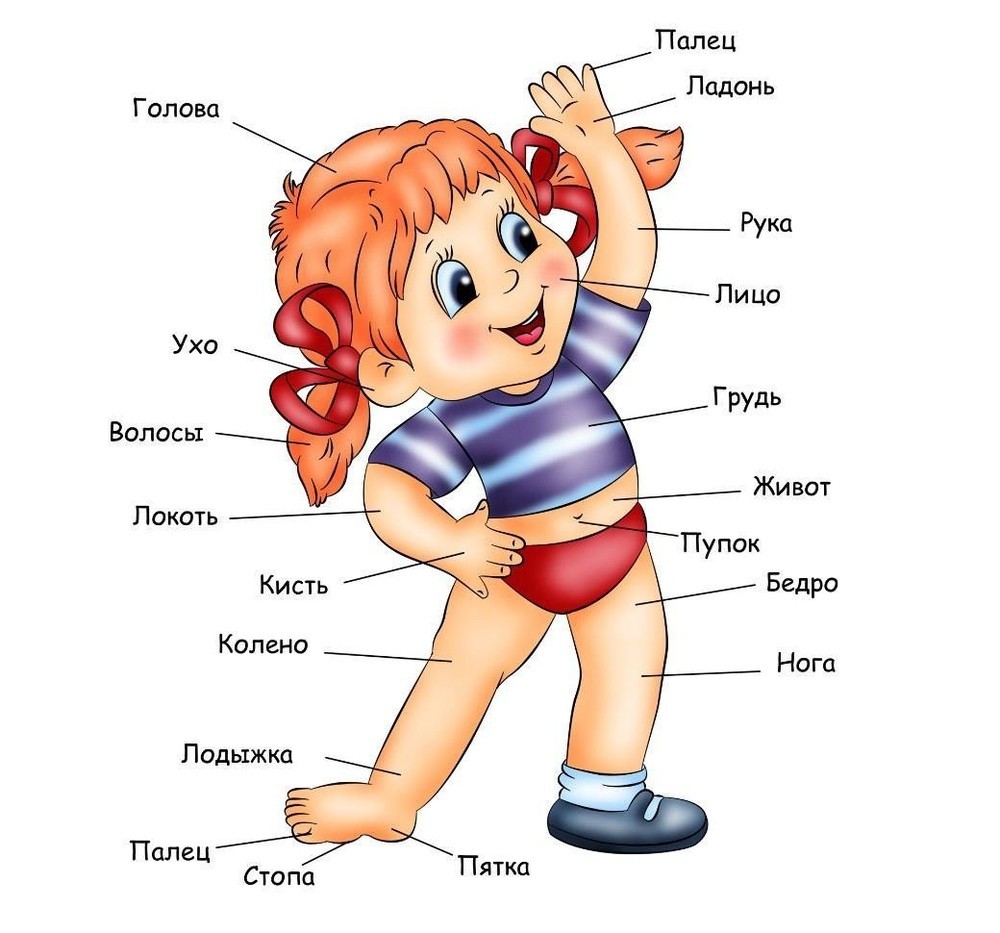 Загадки про части тела человека легки и понятны детям, так как они про нас самих. В этих загадках часто сравниваются части тела с природой или семьей: братья живущие через дорогу или два светила — это глаза. Они просты и понятны для ребенка и в то же время развивают его кругозор.
Загадки про части тела помогают ребенку получить представление о своем организме. А процесс загадывания превращается в увлекательную игру с интересной жестикуляцией.  Есть всегда у людей Есть всегда у кораблей. (Нос) Брат с братом через дорожку живут, А друг друга не видят. (Глаза) Стоят два кола, На колах — бочка, На бочке — кочка, На кочке — лес дремучий. (Человек) Тридцать два молотят, А один поворачивает. (Язык и зубы) Когда мы едим – они работают, Когда мы не едим – они отдыхают. (Зубы) Между двух светил я в середине. (Нос) Красные двери В пещере моей. Белые звери Сидят у дверей. И мясо, и хлеб — Всю добычу мою Я с радостью Белым зверям отдаю. (Рот, зубы) Белые силачи Рубят калачи, А красный говорун Новые подкладывает.(Зубы, язык) Всегда во рту, А не проглотишь. (Язык) Пять братьев: Годами равные, ростом разные. (Пальцы) Две соседки-красавицы Встретиться пытаются, Поболтать, посмеяться, О своём пошептаться, Но гора на их пути — Не перелезть, не обойти.(Щеки) На лице цветёт, От радости растёт. Ответ: (Улыбка) У двух матерей По пяти сыновей, И одно имя всем. (Рука и пальцы) Вот гора, а у горы – Две глубокие норы. В этих норах воздух бродит: То заходит, то выходит. (Нос) У Алешки – копной, У Аленки – волной. (Волосы)Рассыпались песчинки На щечках у Маринки. (Веснушки)На ночь два оконца сами закрываются, А с восходом солнца сами открываются. (Веки и глаза) Два близнеца — два братца, На нос верхом садятся, Сами верхом, а ноги — за ушами. (Глаза) Если б не было его, Не сказал бы ничего. (Язык) Идут четыре брата навстречу старшему. — Здравствуй, большак, — говорят. — Здорово, Васька-указка, Мишка-середка, Гришка-сиротка Да крошка Тимошка! (Пальцы) Полно корыто Гусей-лебедей намыто. (Зубы) 